The apotheosis of suffrageDigital ID: () cph 3a13267 http://hdl.loc.gov/loc.pnp/cph.3a13267Reproduction Number: LC-USZ62-10862 (b&w film copy neg.)Repository: Library of Congress Prints and Photographs Division Washington, D.C. 20540 USA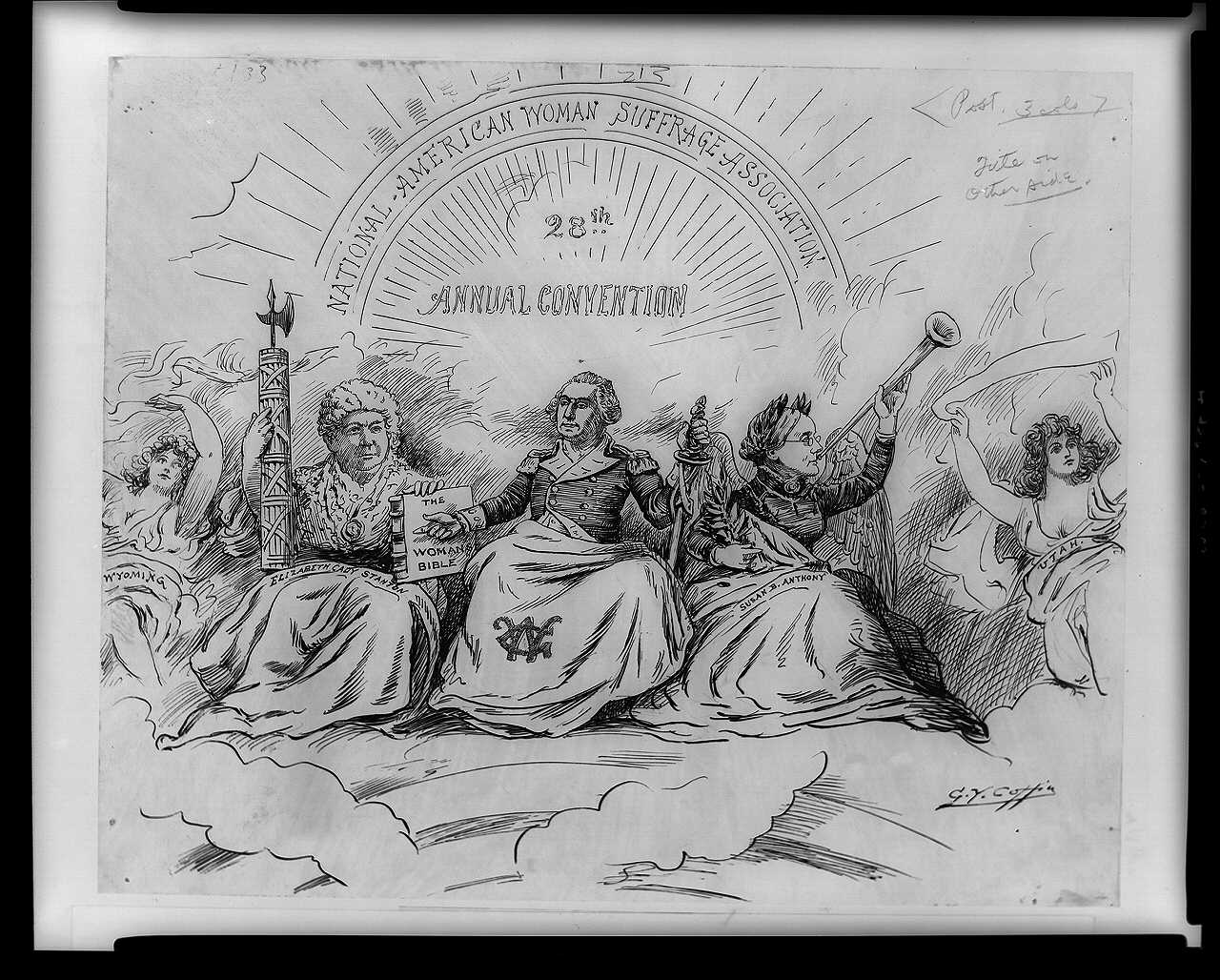 